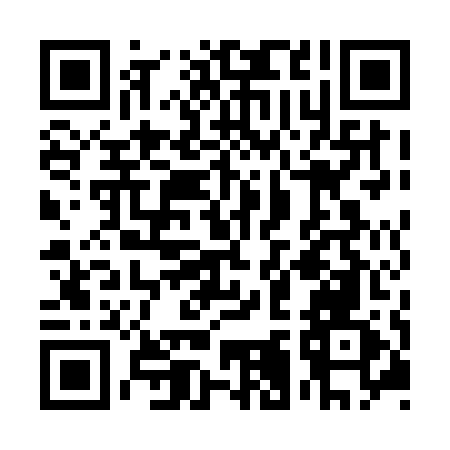 Ramadan times for Grosse-Ile-Nord, Quebec, CanadaMon 11 Mar 2024 - Wed 10 Apr 2024High Latitude Method: Angle Based RulePrayer Calculation Method: Islamic Society of North AmericaAsar Calculation Method: HanafiPrayer times provided by https://www.salahtimes.comDateDayFajrSuhurSunriseDhuhrAsrIftarMaghribIsha11Mon6:026:027:261:165:157:077:078:3112Tue6:006:007:241:165:167:087:088:3313Wed5:585:587:221:155:187:097:098:3414Thu5:555:557:201:155:197:117:118:3615Fri5:535:537:181:155:207:127:128:3716Sat5:515:517:161:155:217:147:148:3917Sun5:495:497:141:145:227:157:158:4018Mon5:475:477:121:145:237:177:178:4219Tue5:455:457:101:145:257:187:188:4420Wed5:435:437:081:135:267:207:208:4521Thu5:405:407:061:135:277:217:218:4722Fri5:385:387:041:135:287:227:228:4823Sat5:365:367:021:125:297:247:248:5024Sun5:345:347:001:125:307:257:258:5225Mon5:325:326:581:125:317:277:278:5326Tue5:295:296:561:125:327:287:288:5527Wed5:275:276:541:115:337:307:308:5628Thu5:255:256:521:115:347:317:318:5829Fri5:235:236:501:115:357:327:329:0030Sat5:205:206:481:105:367:347:349:0131Sun5:185:186:461:105:377:357:359:031Mon5:165:166:441:105:397:377:379:052Tue5:145:146:421:095:407:387:389:073Wed5:115:116:401:095:417:407:409:084Thu5:095:096:381:095:427:417:419:105Fri5:075:076:361:095:437:427:429:126Sat5:045:046:341:085:447:447:449:137Sun5:025:026:321:085:457:457:459:158Mon5:005:006:301:085:457:477:479:179Tue4:574:576:281:085:467:487:489:1910Wed4:554:556:261:075:477:497:499:21